Ocean County 4-H 2021-2022 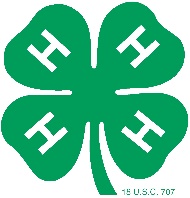 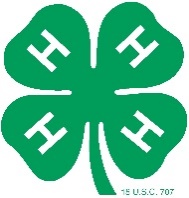 Volunteer Specialty Awards Nomination Form **Please complete one form for each nomination** Due by November 14th, 2022Volunteer specialty awards are meant to recognize particular volunteers with great dedication to 4-H. Any 4-H volunteer or member can nominate a volunteer for these awards.  (Honors Handbook, page 24- 25) Your Name: __________________________________________________________________________Your primary club: _____________________________________________________________________I am an Ocean County 4-H (check one box):  	                Member 	         VolunteerThank you very much for taking the time to nominate a 4-H volunteer!  Volunteer Nominee Information Last Name: _______________________________ First Name: ________________________________Award Deserved – Please select only one per nomination form: Ocean County 4-H Leader of the Year 	  Community Leadership Award The Helping Hand Award 	 	 	  4-H Alumni Award Club(s) the nominee works with: ______________________________________________________________ Why this nominee deserves this award? ____________________________________________________________________________________________________________________________________________________________________________________________________________________________________________________________________________________________________________________________________________________________________________________________________________________________________________________________________________________________________________________________________________________________________________________________________________________________________________________________________________________________________________________________________________________________________________________Submit by November 14th to: Ocean County 4-H Youth Development Program 								1623 Whitesville Road 								Toms River, NJ 08755 								      732-349-1227 